ـــــــــــــــــــــــــــــــــــــــــــــــــــــــــــــــــــــــــــــــــــــــــــــــــــــــــــــــــــــــــــــــــــــــــــــــــــــــــــــــــ	خطة الإرشاد الأكاديمي لقسم الرياضيات للعام الجامعي 1438 /1439 هـالأهداف العامة للإرشاد الأكاديمي : تقديم المعلومات الأكاديمية للطلاب وتعريفهم بنظم ولوائح الدراسة.تشجيع ودعم المتفوقين والموهوبين ومساعدة المتعثرين أكاديميا لتحسين مستواهم العلمي. تنمية قدرة الطالب الذاتية في حل مشكلاته وتصحيح مسيرته الدراسية.توجيه الطلبة ومتابعتهم أكاديميا خلال سنوات الدراسة .تشجيع الطالب على ممارسة دور ايجابي في العملية التعليمية والمشاركة في الأنشطة اللاصفية.   2) الفعاليات الإرشادية وتنفيذها :                                                               أ. الشريف ابراهيم ادريس                                                              منسق لجنة الارشاد بالقسمالمملكة العربية السعوديةوزارة التعليم العاليجامعة نجرانكلية العلوم والآداب بشروره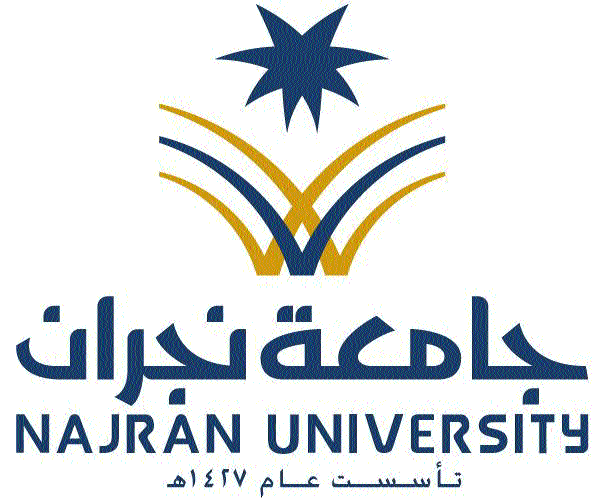       وحدة الإرشاد الأكاديمي مالفعاليةالأهدافالجهة المنفذةالجهة المشرفةوقت التنفيذ1الأسبوع الإرشاديــ عرض رؤية الكلية ورسالتها وأهدافها .ـ تقديم المعلومات الأكاديمية والإرشادية للطلبة ، وتعريفهم بنظام الدراسة ،تقديم لمحة عن الرياضيات والخطة الدراسية لقسم الرياضيات، وأهمية الإرشاد الأكاديمي ـ تعريف الطلاب بكيفية التعامل مع النظام الإلكتروني للجامعة .منسق الإرشاد بالقسم+أعضاء القسموحدة الإرشادفي الاسبو ع الأول من بداية كل فصل دراسي1438/1439هـ 2الخطة الفصلية للجنة الإرشاد الأكاديمي- مناقشة مهام لجنة الارشاد الاكاديمي بقسم الرياضيات- توزيع الطلاب على المرشدين الأكاديميين بالقسم.- يقوم المرشد الاكاديمي عمل اجتماعين شهريا لمتابعة سير دراسة طلابه وتوثيق ذلك في الاستمارات الخاصة بذلك.- رفع تقارير لمنسق القسم عن نشاط اللجنة.لجنة الإرشادالأكاديمي بالقسموحدة الإرشادمرة كل شهر  3معالجة جداول الطلاب( الحذف , الإضافة )تصحيح مسار الطلاب الدراسي ، ومعالجة جداولهم الدراسية ، وفق الخطة الدراسية ، مع مراعاة مواد الرسوب ونظام المستوياتالمرشدون الأكاديميون في الأقسامالشؤون الأكاديمية  وحدة الإرشادفي  الشهر الاول من بداية  كل فصل دراسي للعام الجامعي 1438/1439 هــ 4الاجتماع مع المرشدين الأكاديميين الجدد ( ورشة عمل )ـ توضيح مفهوم الإرشاد الأكاديمي وأهدافه ـ توضيح مهام المرشد الأكاديمي ـ تبيين آليات عمل المرشد الأكاديمي منسقي الإرشاد في الأقساموحدة الإرشادحسب الإعلان5الطلاب المتعثرون دراسيا.ـ التعرف على الطلاب المتعثرين دراسيا ً (عددهم ثلاثة)ـ وضع المعالجات المناسبة لتحسين مستواهم وذلك عبر عمل محاضرات تقوية لهم المرشدون ومدرسو الموادلجنة الإرشادبالقسمحسب الإعلان6الطلاب متكرري الغيابـ التعرف على الطلاب متكرري الغياب وحصرهم .ـ وضع المعالجات المناسبة لحل هذه المشكلة . المرشدون الأكاديميونلجنة الإرشاد بالقسم7الاجتماع الدوري لكل مرشد مع طلابه ـ متابعة المستوى الدراسي للطلاب .ـ التعرف على المشكلات التي يواجهونها والعمل على حلها المرشدون الأكاديميونلجنة الإرشاد بالقسممرتين في الشهر